Station 1 – Break StationLocation – Woodward Library 10 minutes – Please use your stop watch to time both Squads. Once 10 minutes has elapsed they must continue to the next station. If this is their last station please direct the Squad back to Bio room 2000.Max 1 granola bar and 1 juice box per stationStation 2 – Minute to Win it part 1Location – Abdul Ladha (Upstairs)Have a different person from each Squad attempt each round. You can have the group decide who will attempt each of these contests. Each round must be completed within 1 minute exactly. Get through as many rounds as you can but make sure not to go over the stations 10 minute mark.Round 1: Back FlipCatch increasingly larger sets of pencils, flipped off the back of your hand1) Pencils are placed on playing surface in increments of 2, with all erasers facing the same direction.2) When the clock starts, player picks up first set of 2 pencils and places them on the back of his/her hand.3) Player must flip pencils into the air, then catch them together. Player adds two more pencils with each turn, building to a final set of 12.4) Player cannot add the next set of 2 pencils until the previous set has been caught.5) To complete the game, player must catch sets of 2, 4, 6, 8, 10, and finally 12 pencils in succession within the 60-second time limit.Round 3: Candy ElevatorContestants must raise three M&Ms into their mouth using an elevator made of pencils and string wrapped around their ears. If the M&Ms fall it means automatic disqualification1) Place pencils side by side and tie them together at each end with string so that there is several feet of string free.2) Set the pencils down. Place 3 candies in the middle and place each loose string over an ear.3) When the clock starts, player will raise the pencil elevator by pulling one string with the right hand, the other with the left hand.4) Strings may not be held in the same hand, stepped on, crossed, or wrapped around any object other than the hand or fingers.5) If candy falls at any time the player loses.6) To complete the game, player must get all 3 candies into the mouth within the 60-second time limit.Round 5: Feather blowContestants must keep a feather in the air for 60 seconds by blowing on it. If the feather touches the ground contestant is disqualified. Round 6: Face the CookieContestant must move 2 Oreo cookies from the forehead to the mouth using only facial muscles in 1 minute.Round 7: Don’t blow the jokerContestant must blow 52 cards off the top of a glass bottle leaving only the joker.1) Stack a deck of cards face down with a joker face up on the bottom.2) Center this stack of cards on the mouth of a glass bottle.3) When the clock starts, player begins blowing cards off the top of the stack.4) Player may not touch the cards or bottle.5) To complete the game, a player must blow all cards off the stack, leaving only the joker atop the bottle within the 60-second time limit and it must remain there for 3 seconds.Round 8: Office TennisTwo contestants must work together to rally a paper ball back and forth into a waste basket using clip boards1) Prior to game start, place the waste paper basket 15 feet away from a designated foul line. Place a second foul line from the basket perpendicular to the other line.2) When the clock starts, using the clipboards as paddles, the players must volley the paper ball back and forth and land it in the basket.3) The players may not cross the foul line before the paper ball is hit at least once.4) The players may not cross the second foul line at any time.5) The players may not double hit or carry the paper ball at any time.6) To complete the game, 1 paper ball must remain in the basket within the 60-second time limit.Station 3 – Resource ScrambleLocation: Irving K Barber Room 156Purpose:  Work as a team to match up the questions with the correct answers.Resource Review Activity - TemplateResource Review Activity – Answer Key*** Bonus points if you can name websites!!!!****Station 4 – Squad FeudLocation: Irving K Barber room 461Object of the station: Accumulate points by answering a series of questions appropriately.Maximum Amount of Points: 50Bonus Points Maximum: 10Maximum Total Possible: 60Equipment: “Faceoff Questions”Feud Frenzy QuestionsBuzzersDirections:Line up two squads facing eachother.  One member from each team will step forward to face off.  Squad Manager will read a “Faceoff Question” allowed.  “Faceoff Questions” are not for points.  The first team to buzz in with a correct answer from the list will then have an opportunity to answer 3 more questions, called “Feud Frenzy”.  The Feud Frenzy questions will be a combination of Multiple Choice and short answer questions.IF the “Faceoff Question” is answered incorrectly, the opposing team will have a chance to steal.  If they answer correctly, then the opposing team will have the opportunity to answer the 3 questions.  If both members answer the “Faceoff Question” incorrectly, they are asked another “Faceoff Question.”Feud Frenzy questions must be answered by everyone on the team, in order.  Minus Points if someone on the team answers two rounds in a row.One point for each Feud Frenzy Question answered correctly, unless otherwise stated.Faceoff Questions:Imagine Day started____ years ago.The Dean of Science is ___Simon Peacock_____. (Must know first and last)Vancouver Canucks placed __2nd__ in the league last year.AMS Stands for ____Alma Maters Society______________.The name of the Squad Manager reading you this question is ____________________.The name of the Mascot for SUS is called _____Labrat_____.What is the UBC Mascot? ThunderbirdStorm the Wall this year had a picture of a _____Totem Pole & Crow_____ on it.You can get Teen Burgers at _____A&W_______.Head and shoulders, knees and what? ToesWhere is the Harry Potter Room? Irving K, Learning CommonsWhat major world event was held at UBC in 2010? The Winter OlympicsWho are the two headliners for the Block Party this year? MSTRKRFT and Mother MotherQuestions:Meet your Prof is so students can:Meet other Students in ScienceBe introduced to the Science Professors and ask questionsBe informed about the courses they will be takingAll of the aboveThe Health and Wellness Center is located where? The SUBThe bi-weekly email sent out to Science Students is called the ___The Distillation__.What is the name of the First Year agenda? The DistillationThe CSI and Information center can be found in what building? Brock HallWhat is the tutoring service found on the 2nd floor of Irving K Barber? AMS TutoringA tutor is to help students with:Their homeworkTheir study habitsTheir personal problemsAdvice for their roommatesA coach from coaches corner is to help students with:Their homeworkTheir study habitsTheir personal problemsAdvice for their roommatesScience Advising Office is located at the:CSIBrock HallChemistry and Physics BuildingSUBThe Center for Student Involvement is for students to:Find information about events, workshops and volunteer informationGet career adviceFind out what courses to takeTrack down individuals who only provide free candy and hugsThe Writing Center, Coaches corner, The Dobson Room and the Lillouette Room are all found in what resource center? Chapman Learning CommonsCareer Services is located in what building? Brock Hall SPAC stands for: Science Peer Academic CoachesWhat is not a resource for students provided by SPACDeal with April NowIndividual CoachingBeyond the BScTime Management WorkshopsAMS tutoring is located in what building? Qualicum Room (bonus), Irving KName 3 service available at Brock Hall (bonus 10 points if you can name all of them). Omsbudpersons office, CSI, Access and Diversity, Financial Advising, Information centre, Counselling services, enrolment services and career services.How many Peer Programs are there? 11What does IPP stand for? International Peer ProgramHow many Science specific clubs at there at UBC? 26Who is the Current SUS president? Mona MalekiWho was last years SUS president? Kiran MahalName the 3 Science Student Development Staff. Tannis, Kali and Brendan (1 point each name)What are the Coaches Corner hours? 12-5pm, Monday to FridayWhat is the Speakeasy? A free, confidential student service offering peer crisis support, information and referralsPlease give 3 common issues a first year has. Relationship problems, failing exams, stressed, anxious, lonelieness etc (use your judgment on this one!)How much is it to stay at the Commuter hostel? 30 dollars a night including taxesName 3 resources are available to book at the CSI? Painting materials, laptop, digital cameras, video cameras, pancake griddles, projection screen, PA system, craft supplies etc 1 point for all three correctly identified.Enrollment services has changed for incoming first year students.  How has it changed?  A first year student will now have one enrollment services professional that they talk to throughout their degree.Please name a club that could help assist pre-pharmacy students. Pre-Pharmacy SocietyWhat is the last word of the Science cheer?  SCIENCE!Station 5 – Fling BobLocation: Brock Hall Object of the station:  Be the first team to accumulate 20 points by running one person at a time around their team.Maximum Amount of Points: 40Bonus Points Maximum: 5Maximum Total Possible: 45Equipment: “Bob” to flingCamera for team photoDirections:Two teams will compete to accumulate points.  Each time a team member runs one full circle around their team, they get one point.  Teams will lose a point if more than one person runs at a time!The competing team must pass Bob over and under in a line to attempt to stop the other team from accumulating too many points.  Once BOB reaches the end of the team’s line up, the person at the end will then throw BOB.  As soon as BOB is thrown, the team collecting points then runs immediately to BOB to begin the passing over and under in a line.  Any points attempted after BOB has been thrown are not counted.Rules:Only one player may run at a time to accumulate one point per rotationA player may only run ONCE in a rotationBOB must be flung onto the ground on the same level as the playersOnce BOB has been flung, the other team must stop running to collect points immediatelyThe Squad Manager has control over who gets points.  If they say you have gained/lost a point there will be NO ARGUING!!!Warning:WATCH OUT FOR SHARP OBJECTS!  Please do not injure yourself or others!** I recommend you play this twice in your station.  If you have time, please have the team make their squad number using all of their bodies and take a photograph!  If not, just take a team photo at the end!Station 6 – HeadbandzLocation: Brock Hall presentation roomEasy peasy… We used Science specific and important first year locations for the pictures. Eg. Picture of the CSI, Brock Hall, Science advising, Access and Diversity etcEveryone puts on one of the headbandz and walks around asking other people questions about their campus location to try and.  Winning Squad is the first to guess all of their headbandz right and give 2 facts about 5 of the locations wins the points.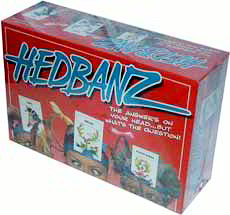 Station 7 – Team RelayLocation: Buchanan D (Outside Arts Advising office)A relay was created by Squad Managers using rope, hula hoops, cones etc.Station 8 – MathletesMath Building room 103Object of the station: Accumulate points by answering a question appropriately.Maximum Amount of Points: 41Bonus Points Maximum: 19 = 1 for listing a website WITHOUT being asked toMaximum Total Possible: 60Equipment: Questions for the teamsBuzzersDirections:Line up two squads facing each other.  One member from each team will step forward to face off.  Squad Manager will read a Mathlete Question allowed.  The first team member to buzz in with a correct answer will receive a point for their team.IF the “Mathlete Question” is answered incorrectly, the opposing team will have a chance to steal.  The team will have 5 seconds to discuss the correct answer.  If they answer correctly, then the opposing team will receive one point.  If both members answer the “Mathlete Question” incorrectly, they are asked another “Mathlete Question.”The questions must be answered by everyone on the team, in order.  Minus Points if someone on the team answers before everyone else has answered.One point for each Question answered correctly, unless otherwise stated.  Bonus points if additional information, such as websites, location etc are given to better the answer.Questions:The Health and Wellness Center is located where? The SUBThe bi-weekly email sent out to Science Students is called the ___The Distillation__.What is the name of the First Year agenda? The DistillationThe CSI and Information center can be found in what building? Brock HallWhat is the tutoring service found on the 2nd floor of Irving K Barber? AMS TutoringThe Writing Center, Coaches corner, The Dobson Room and the Lillouette Room are all found in what resource center? Chapman Learning CommonsCareer Services is located in what building? Brock Hall SPAC stands for: Science Peer Academic CoachesName 2 workshops that SPAC provides for students. Deal with April/December Now, Exam Preparation Workshop, Time Management Workshop, FYISCI, Degree Planning, Note-taking Workshop, Textbook Literacy, Presentation Skills, Critical Thinking, Catching up Workshop. 2 pointsAMS tutoring is a resource for students to______________? To improve on their knowledge and understanding of a subject through one on one tutoring in a specific course. 2 pointsScience Advising is a resource for students to______________? Advise  students and provide  general information regarding their required courses and their degree requirements. 2 pointsA Mug Leader is different from an advisor because a Mug Leader does not _____________. Mug Leaders do not give advice on what courses to take for different degrees.  A Mug leader is a referral person. 2 pointsThe events website is a source to find out _______________. The activities and events happening around UBC.  Events.ubc.ca Meet your Prof, Beyond the BSc, Women in Science and Engineering, Get into Research and Get into Volunteering are all workshops and events put on by what Peer Program Group? SCI TeamAMS tutoring is located in what building? Qualicum Room (bonus), Irving KName 3 service available at Brock Hall (bonus 10 points if you can name all of them). Omsbudpersons office, CSI, Access and Diversity, Financial Advising, Information centre, Counselling services, enrolment services and career services.How many Peer Programs are there? 11What does IPP stand for? International Peer ProgramHow many Science specific clubs at there at UBC? 26Who is the Current SUS president? Mona MalekiWho was last years SUS president? Kiran MahalName the 3 Science Student Development Staff. Tannis, Kali and Brendan (1 point each name)What are the Coaches Corner hours? 12-5pm, Monday to FridayWhat is the Speakeasy? A free, confidential student service offering peer crisis support, information and referralsPlease give 3 common issues a first year has. Relationship problems, failing exams, stressed, anxious, lonelieness etc (use your judgment on this one!)How much is it to stay at the Commuter hostel? 30 dollars a night including taxesName 3 resources are available to book at the CSI? Painting materials, laptop, digital cameras, video cameras, pancake griddles, projection screen, PA system, craft supplies etc 1 point for all three correctly identified.Enrollment services has changed for incoming first year students.  How has it changed?  A first year student will now have one enrollment services professional that they talk to throughout their degree.Please name a club that could help assist pre-pharmacy students. Pre-Pharmacy SocietyWhat is the last word of the Science cheer?  SCIENCE!Station 9 – Ball timeLocation: Math building room 102Equipment: 2 ballsFastest time wins in this game. Squad will stand in a circle and pass the ball around until everyone’s name has been said (Person A will pass the ball to person B, saying person’s name and so on). This order is now set. Squad will then be asked to pass the ball around again but this time they will be timed. The ball cannot touch the floor and must touch each person in the correct order that was set the first time around.Players can move themselves out of the circle shape if they like (but don’t tell them this, the whole idea is for them to work together to “think outside the box” and come up with creative ways to get the ball around the circle as fast as possibleThe Squad who gets the fastest time will be rewarded points but you can reward points to both teams if you feel they worked well together and were creative in their process.The fastest way to do this is for everyone to put hold out their fingers in the correct order and let the ball roll down everyone’s fingers. Most groups of young kids figure this out right away but adults have a tougher time. Station 10 – CameoLocation: Science Information CentreObject of the station: Accumulate points by guessing the resource without using names of people, places or things. Maximum Amount of Points: 40Bonus Points Maximum: 20 = 1 for listing a website WITHOUT being asked to, good attitudes, really hard ones etcMaximum Total Possible: 60Equipment: Slips of paper with resources on it for the teamsDirections:Object of the game, similar to Cameo on Cranium, is to guess the resource on the card.  A player can use hand gestures, actions or words to explain the resource, but they cannot use any Proper Nouns.Teammates will have one minute to guess the resources.  If the resource is identified correctly the team is awarded 2 points.Station 11 – Minute to Win it part 2Location: Biological sciences room 2200Squads will have 60 seconds to complete each of the tasks listed below. Squads can elect a member from their group to compete in each round but this should be a new person each time. Round 1: Stick the landingPlayer must toss a water bottle onto a table and get it to land upright.1) Set up foul line 5' away from table.
2) When the clock starts, player may use 1 hand to flip a bottle end over end to land upright on the table.
3) To complete the game, player must toss and land 1 bottle upright on the table within the 60-second time limit. Round 2: Shoe fly shoePlayers must toss their shoe from their foot and land it on a table from 9’ away1. Set up each pair of shoes 9' from the table. 2. When the clock starts, player may insert foot into the first shoe and attempt to toss it onto the table. 3. Player may not move closer to the table or use hands at any time. 4. Credit will be given for a shoe hanging partly off the table, as long as it stays on the table for 3 seconds. 5. To complete the game, contestant must use a foot to successfully toss and land 1 shoe on the table where it must rest for 3 seconds within the 60-second time limit. Round 3: Balloon BlowPerson must keep three balloons in the air for 60 secondsRound 4: Rapid firePlayer must shoot rubber bands to knock a triangle stack of 6 cans completely off a platform.1) Set up 6 empty soda cans in a triangle formation on top of a table. Place foul line 8' away.2) When the clock starts, player must stay behind the foul line and shoot 1 rubber band at a time at the can triangle.3) To complete the game, player must clear the table of all cans only by shooting rubber bands within the 60-second time limit.Round 5: Separation anxietyPlayer must separate a pile of 50 multicolored chocolate covered candies into 5 separate containers in a set color order.1) Set up 5 color coded containers on table, and cover 50 colored candies with a cup. 
2) When the clock starts, player may lift cup and uncover candies to begin separating them. 
3) Player may only use 1 hand to separate candies into their corresponding containers, always going in the same order.
4) If the player places a candy in the wrong container, or places a candy out of order, the game is over. 
5) Player may use only 1 hand, and may only have 1 candy in his or her hand at any time. 
6) To complete the game, player must place all 50 candies in their corresponding color-coded glasses in the correct order within the 60-second time limit. Round 6: Spin DoctorPlayer uses hands to spin coin on a table. Second player stops coin on its edge using 1 finger.1) Prior to game start, place a line across center of table.2) When clock starts, player spins coin from designated start area, then blows it across line.3) Second player must stop coin on its edge using only 1 finger.4) Either player may spin coin and send it to the other player.5) To complete game, 1 coin must be stopped on its edge for 3 seconds within 60-second time limit.ResourceLocationPurposeCareer ServicesStudent Health and WellnessCenter for Student InvolvementScience Student Information CenterFinancial Information/Tuition PaymentsHousing ServicesAccess and DiversityScience Peer Academic CoachesChapman Learning CommonsCoaches CornerScience Academic AdvisingAMS TutoringThe DistillationSpeakeasyResourceLocationPurposeCareer ServicesBrock HallHelps students/employers to connect and also provides workshops, events, job postings etcWellness CentreStudent Union Building, lower levelHealthy lifestyle promotion, peer educators and referrals, workshops.Center for Student InvolvementBrock HallProvides a hub for connecting students with resources, orientations programs, peer programs and CLASS.  Also a source of information about volunteering, student driven projects and launching projectsScience Student Information CenterChemistry/Physics Building A150 -6221To assist with Science undergraduate student issues.  Issues such as domestic issues, health concerns, graduation and course concerns etcFinancial Information/Tuition PaymentsInformation Center – Brock HallA location for students to pay for their Tuition or ask questions regarding paymentsHousing Services2205 Lower Mall, Building 6Campus and Community PlanningProvides housing for over 8000 students, staff & FacultyAccess and DiversityBrock Hallprovide leadership in examining policies, processes, and programs through a broad diversity lens. Science Peer Academic CoachesContact online: my.science.ubc.ca/spac/students to connect with other students with coaching sessions, workshops on improving learning skills and science specific workshopsChapman Learning CommonsIrving K. Barber Learning CentreUBC-selected learning resources that guide students through a process of discovery.  Provides numerous resources and tools for students to find success in their studies.Coaches CornerIrving K. Barber Learning CentreA drop-in centre where students can receive one-on-one academic coaching with an SPAC coach, PAC coach or an Arts Coach.Science Academic AdvisingScience Information Centre
A150 - 6221 University Blvd.(Chemistry/Physics Building)Advise  students and provide  general information regarding their required courses and their degree requirementsAMS TutoringQualicum Room, Irving K. Barber Learning CentreProvide a range of tutoring services - from drop-in tutoring to appointment tutoring along with other helpful resources.The DistillationIn your science agenda!EmailProvides first year Science students with important dates and upcoming events, workshops and exams while trying to promote the Learning Plan SpeakeasyStudent Union BuildingA free, confidential student service offering peer crisis support, information, and referrals to the UBC community.Career ServicesAMS TutoringStudent Health and WellnessThe DistillationCenter for Student InvolvementSpeakeasyScience Student Information CenterLabratFinancial Information/Tuition PaymentsSUSHousing ServicesThe SUBAccess and DiversitySCI TeamScience Peer Academic CoachesMUG LeadersChapman Learning CommonsFaculty of ScienceCoaches CornerThe VillageScience Academic AdvisingUBC Bookstore